organizuje XXV regionalniMiločerski Razvojni Forum   -Datum: 23. oktobar 2020. godineMjesto održavanja: Univerzitet Donja GoricaTema: Demistifikacija digitalizacijeAGENDA	-08:30 – 09:30	Akreditacija09:30 – 10:00 	Uvodne riječi: Prof. dr Veselin Vukotić, Predsjednik Društva ekonomista i menadžera Crne Gore, Rektor Univerziteta Donja Gorica	Dr Sanja Damjanović, Ministarka nauke10:00 -	11:30	Panel 1: Podrška procesima digitalizacije preduzeća, posebno malih i srednjih preduzećaModerator: Prof. dr Tomo Popović, Univerzitet Donja GoricaPanelisti:	Prof. dr Mario Spremić, Ekonomski fakultet, Sveučilište u Zagrebu, HrvatskaTomi Ilijaš, Arctur, Slovenija dr Milika Mirković, Univerzitet Donja Gorica i Institut za strateške studije i projekcijedr Vojin Golubović, Univerzitet Donja Gorica i Institut za strateške studije i projekcijemr Stevan Šandi, Univerzitet Donja Goricamr Luka Laković, Univerzitet Donja GoricaPrezentacija: CIFTIS – China International Fain for Trade in ServicesDiskusija11:45 - 13:20	Panel 2: Digitalizacija plaćanjaUvodna izlaganja: 	Prof. dr Zoran Đikanović, Predsjednik Komisije za tržište kapitala i profesor na Univerzitetu Donja GoricaDr Radoje Žugić, Guverner Centralne banke Crne GoreModerator:	Prof. dr Zoran Đikanović, Predsjednik Komisije za tržište kapitala i profesor na Univerzitetu Donja GoricaPanelisti:Richard Chen, WaykiChain, Shenyhen, PR ChinaProf. dr Srđan Krčo, DunavNet, Novi Sad, Srbija Anil Abbak, Gedik Investments, Istanbul, TurskaSebastian Daicou, Avantas, Kuala Lumpur, MalaysiaPredrag Raković, Vodovod PodgoricaDragan Knežević, FinTech specijalista, UDGPrezentacija: BiLira, TurskaDiskusija13:30 – 15:00	Panel 3: Podrška digitalizaciji društva i ekonomije posredstvom obrazovanjaModerator:	Prof. dr Milica Vukotić, Dekanica FIST i profesor na UDG Univerzitetu Donja GoricaPanelisti:Prof. dr Velimir Srića, Sveučilište u Zagrebu, HrvatskaProf. dr Luo Hang, Dekan Fakulteta za konomiju, Univerzitet XIHUA, Chengdu, NR Kinadr Sandra Tinaj, Generalna menadžerka Univerziteta Donja GoricaProf. dr Nan Ma, PhD, Prodekanica Fakulteta za robotiku, Beijing Union University, Peking, NR KinaDoc. dr Mladen Perazić, Privredna komora Crne Goremr Nikola Mićunović, Studentski biznis centar, Univerzitet Donja GoricaPrezentacija: UDG Blockchain učionicaSam Lee, Blockchain Centre ShanghaiProf. dr Zoran Đikanović, Univerzitet Donja Gorica Diskusija15:15 – 15:30 Završna riječ / Poruke Foruma: Prof. dr Veselin Vukotić, Predsjednik Društva ekonomista i menadžera Crne Gore17:00 – 18:00		 Godišnja Skupština DEM CG Akreditacija je obavezna. Broj mjesta je ograničen.Registracija do 21.10. na e-mail : demcg@t-com.meInformacije i kontakt osoba: dr Marija OrlandićTel: +382 (0)20 410 720www.aemme.me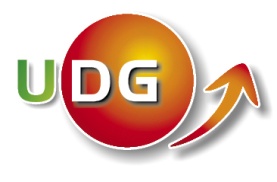 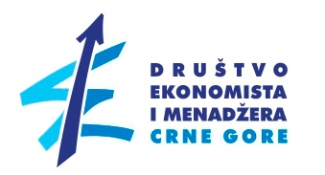 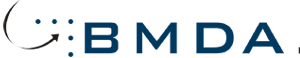 Društvo ekonomista i menadžera Crne Gore U SARADNJI SAUniverzitetom Donja Gorica iBaltic Management Development AssociationDruštvo ekonomista i menadžera Crne Gore U SARADNJI SAUniverzitetom Donja Gorica iBaltic Management Development AssociationDruštvo ekonomista i menadžera Crne Gore U SARADNJI SAUniverzitetom Donja Gorica iBaltic Management Development AssociationDruštvo ekonomista i menadžera Crne Gore U SARADNJI SAUniverzitetom Donja Gorica iBaltic Management Development Association